The majority (80%) of people with Alzheimer’s disease and related dementias are receiving care 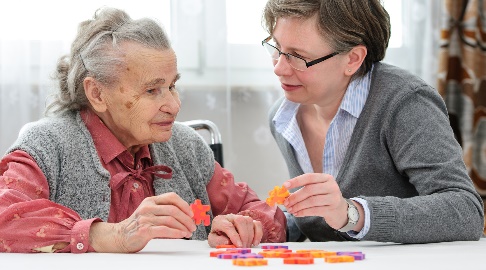 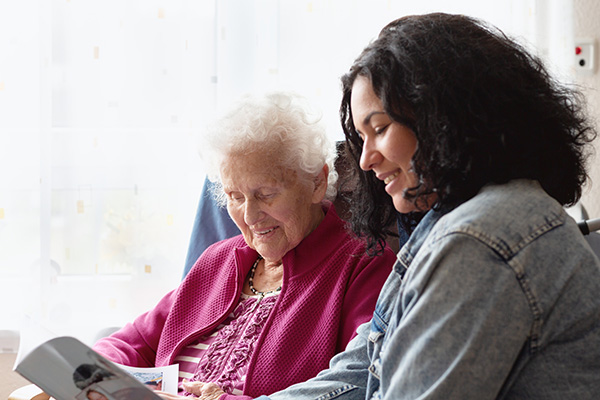 